Private School Teacher Resume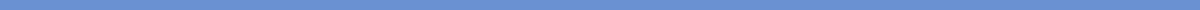 [Your Name]
[Your Address]
[City, State, Zip Code]
[Your Email Address]
[Your Phone Number]ObjectivePassionate and dedicated educator with over 5 years of experience in teaching at the primary level, seeking a teaching position at [Private School Name]. Committed to fostering a nurturing and stimulating environment to enhance students’ learning and personal growth.Qualifications SummaryProven track record in developing and implementing engaging curriculum tailored to the needs of diverse learners.Strong ability to integrate technology into the classroom to enhance teaching and learning.Excellent communication and interpersonal skills, building rapport with students, parents, and colleagues.Deep commitment to fostering a positive and inclusive classroom environment.Professional ExperiencePrimary School Teacher
[Previous School Name], [City, State]
[Start Date] – [End Date]Designed and delivered interactive lessons in Math, Science, and English, improving student engagement by 30%.Integrated digital tools and applications in classroom activities, resulting in a 20% increase in students’ ICT skills.Spearheaded the Reading Buddy Program, fostering peer support and improving reading skills among students.Collaborated with parents and fellow teachers to establish individualized education plans for students requiring additional support.Teaching Assistant
[School Name], [City, State]
[Start Date] – [End Date]Assisted lead teachers in preparing lesson plans and teaching materials for various subjects.Conducted small group and one-on-one sessions to support students with learning difficulties, contributing to noticeable improvements in their academic performance.Organized and supervised school events and field trips, ensuring student safety and engagement.EducationMaster of Education in Elementary Education
[University Name], [City, State]
[Graduation Date]Bachelor of Arts in Education
[University Name], [City, State]
[Graduation Date]CertificationsCertified Elementary School Teacher, [State]CPR and First Aid CertifiedSkillsCurriculum Development: Expertise in creating dynamic lesson plans.Classroom Management: Skilled in maintaining a disciplined and positive classroom environment.Educational Technology: Proficient in using SMART boards, educational software, and digital resources.Language Skills: Fluent in [Language] and basic proficiency in [Language], enhancing communication with ESL students.Adaptability: Flexible in adjusting teaching methods to meet the diverse needs of students.Professional AffiliationsMember, [Professional Teaching Association Name]Member, [Educational Technology Enthusiasts Group]ReferencesAvailable upon request.